                                       (please insert photo of prospective parent(s) & any children already in home) 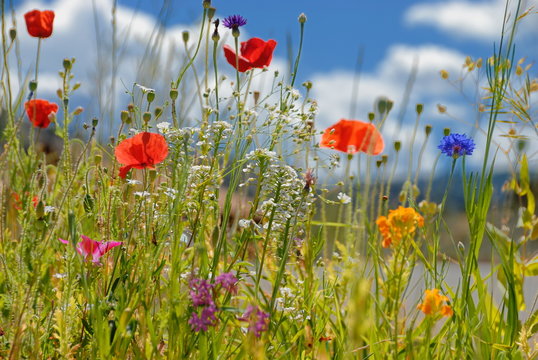 About Us (use these questions as guidelines, but don’t feel like you need to answer them all!)We are Prepared For (use these questions as guidelines, but don’t feel like you need to answer them all!)What child or behavioral circumstances are you open to? If you are open to a transracial placement, how have you prepared to receive a child of different ethnic, racial or cultural background? What resources do you have amongst your circle of friends, community and family to support you? How familiar are you with your surrounding neighborhood in terms of school system, therapeutic and mental health support, cultural and sports activities, or any other assets important to help a child achieve their potential? If you have children already in the hiome, how are you preparing them for an adopted sibling? 